ПРАВИТЕЛЬСТВО РОССИЙСКОЙ ФЕДЕРАЦИИПОСТАНОВЛЕНИЕот 7 мая 2003 г. N 263ОБ УТВЕРЖДЕНИИ ПРАВИЛОБЯЗАТЕЛЬНОГО СТРАХОВАНИЯ ГРАЖДАНСКОЙ ОТВЕТСТВЕННОСТИВЛАДЕЛЬЦЕВ ТРАНСПОРТНЫХ СРЕДСТВ(в ред. Постановлений Правительства РФ от 28.08.2006 N 525,
от 18.12.2006 N 775, от 21.06.2007 N 389, от 29.02.2008 N 129,
от 29.02.2008 N 131, от 08.08.2009 N 653,
с изм., внесенными решениями Верховного Суда РФ
от 10.07.2006 N ГКПИ06-529, от 24.07.2007 N ГКПИ07-658)В соответствии с Федеральным законом "Об обязательном страховании гражданской ответственности владельцев транспортных средств" Правительство Российской Федерации постановляет:1. Утвердить прилагаемые Правила обязательного страхования гражданской ответственности владельцев транспортных средств.2. Настоящее Постановление вступает в силу с 1 июля 2003 г.Председатель Правительства
Российской Федерации
М.КАСЬЯНОВУтверждены
Постановлением Правительства
Российской Федерации
от 7 мая 2003 г. N 263ПРАВИЛАОБЯЗАТЕЛЬНОГО СТРАХОВАНИЯ ГРАЖДАНСКОЙ ОТВЕТСТВЕННОСТИВЛАДЕЛЬЦЕВ ТРАНСПОРТНЫХ СРЕДСТВ(в ред. Постановлений Правительства РФ от 28.08.2006 N 525,
от 18.12.2006 N 775, от 21.06.2007 N 389, от 29.02.2008 N 129,
от 29.02.2008 N 131, от 08.08.2009 N 653,
с изм., внесенными решениями Верховного Суда РФ
от 10.07.2006 N ГКПИ06-529, от 24.07.2007 N ГКПИ07-658)I. Общие положения1. Настоящие Правила определяют типовые условия, в соответствии с которыми заключается договор обязательного страхования гражданской ответственности владельцев транспортных средств (далее именуется - договор обязательного страхования).2. При осуществлении обязательного страхования гражданской ответственности владельцев транспортных средств (далее именуется - обязательное страхование) страховщик обязуется за обусловленную договором обязательного страхования плату (страховую премию) при наступлении предусмотренного настоящими Правилами события (страхового случая) осуществить страховую выплату потерпевшему (третьему лицу) в целях возмещения вреда, причиненного жизни, здоровью или имуществу потерпевшего, в пределах определенной договором суммы (страховой суммы).(п. 2 в ред. Постановления Правительства РФ от 29.02.2008 N 131)3. Обязательному страхованию в соответствии с настоящими Правилами не подлежит риск гражданской ответственности владельцев транспортных средств:а) максимальная конструктивная скорость которых составляет не более 20 км/ч;б) на которые по их техническим характеристикам не распространяются положения законодательства Российской Федерации о допуске транспортных средств к участию в дорожном движении на территории Российской Федерации;в) которые находятся в распоряжении Вооруженных Сил Российской Федерации, за исключением автобусов, легковых автомобилей и прицепов к ним, иных транспортных средств, используемых для обеспечения хозяйственной деятельности Вооруженных Сил Российской Федерации;г) зарегистрированных в иностранных государствах, если гражданская ответственность владельцев таких транспортных средств застрахована в рамках международных систем страхования гражданской ответственности владельцев транспортных средств, участником которых является профессиональное объединение страховщиков, действующее в соответствии с Федеральным законом "Об обязательном страховании гражданской ответственности владельцев транспортных средств";(пп. "г" в ред. Постановления Правительства РФ от 29.02.2008 N 131)д) в части, касающейся принадлежащих гражданам прицепов к легковым автомобилям.(пп. "д" введен Постановлением Правительства РФ от 29.02.2008 N 131)4. В настоящих Правилах используются следующие понятия:"транспортное средство" - устройство, предназначенное для перевозки по дорогам людей, грузов или оборудования, установленного на нем. Транспортным средством также является прицеп (полуприцеп и прицеп-роспуск), не оборудованный двигателем и предназначенный для движения в составе с механическим транспортным средством. Транспортное средство допускается к участию в дорожном движении в соответствии с законодательством Российской Федерации;"использование транспортного средства" - эксплуатация транспортного средства, связанная с его участием в движении в пределах дорог (дорожном движении), кроме железных дорог, а также на прилегающих к ним и предназначенных для движения транспортных средств территориях (дворы, жилые массивы, стоянки транспортных средств, заправочные станции и другие территории). Эксплуатация оборудования, установленного на транспортном средстве и непосредственно не связанного с участием транспортного средства в дорожном движении, не является использованием транспортного средства;"ограниченное использование транспортных средств, находящихся в собственности или во владении граждан" - управление транспортными средствами, находящимися в собственности или во владении граждан, только указанными страхователем водителями и (или) сезонное использование транспортных средств в течение 3 и более месяцев в календарном году;(в ред. Постановления Правительства РФ от 29.02.2008 N 131)"ограниченное использование транспортных средств, находящихся в собственности или во владении юридических лиц" - сезонное использование транспортных средств, находящихся в собственности или во владении юридических лиц (снегоуборочные, сельскохозяйственные, поливочные и другие специальные транспортные средства), в течение 6 и более месяцев в календарном году;(в ред. Постановления Правительства РФ от 29.02.2008 N 131)"владелец транспортного средства" - собственник транспортного средства, а также лицо, владеющее транспортным средством на праве хозяйственного ведения или праве оперативного управления либо на ином законном основании (право аренды, доверенность на право управления транспортным средством, распоряжение соответствующего органа о передаче ему транспортного средства и др.). Не является владельцем транспортного средства лицо, управляющее транспортным средством при исполнении своих служебных или трудовых обязанностей, в том числе на основании трудового или гражданско-правового договора с собственником или иным владельцем транспортного средства;"водитель" - лицо, которое управляет транспортным средством (использует транспортное средство) на праве владения, пользования, распоряжения, риск ответственности которого застрахован по договору обязательного страхования. Это лицо в том числе осуществляет управление транспортным средством на основании трудового договора (контракта) или гражданско-правового договора с собственником или иным владельцем транспортного средства, риск ответственности которого застрахован в соответствии с договором обязательного страхования. При обучении управлению транспортным средством водителем считается обучающее лицо;"потерпевший" - лицо, жизни, здоровью или имуществу которого был причинен вред при использовании транспортного средства иным лицом, в том числе пешеход, водитель транспортного средства, которым причинен вред, и пассажир транспортного средства - участник дорожно-транспортного происшествия;(в ред. Постановления Правительства РФ от 29.02.2008 N 131)"место жительства (место нахождения) потерпевшего" - определенное в соответствии с гражданским законодательством место жительства гражданина (место нахождения юридического лица), признаваемого потерпевшим;(в ред. Постановления Правительства РФ от 28.08.2006 N 525)"страхователь" - лицо, заключившее со страховщиком договор обязательного страхования;(в ред. Постановления Правительства РФ от 28.08.2006 N 525)"страховщик" - страховая организация, которая вправе осуществлять обязательное страхование гражданской ответственности владельцев транспортных средств на условиях и в порядке, установленных Федеральным законом "Об обязательном страховании гражданской ответственности владельцев транспортных средств" и настоящими Правилами в соответствии с разрешением (лицензией), выданным федеральным органом исполнительной власти по надзору за страховой деятельностью;"представитель страховщика" - обособленное подразделение страховщика (филиал) в субъекте Российской Федерации, выполняющее в предусмотренных гражданским законодательством Российской Федерации пределах полномочия страховщика по рассмотрению требований потерпевших о страховых выплатах и их осуществлению, или другой страховщик, выполняющий указанные полномочия за счет заключившего договор обязательного страхования страховщика на основании договора со страховщиком;"профессиональное объединение страховщиков" - некоммерческая организация, действующая в установленном порядке в целях обеспечения взаимодействия страховщиков и разработки правил профессиональной деятельности;"страховой полис обязательного страхования" - документ установленного образца, удостоверяющий осуществление обязательного страхования;"страховые тарифы" - ценовые ставки, установленные в соответствии с Федеральным законом "Об обязательном страховании гражданской ответственности владельцев транспортных средств", применяемые страховщиками при определении страховой премии по договору обязательного страхования и состоящие из базовых ставок и коэффициентов;(в ред. Постановления Правительства РФ от 28.08.2006 N 525)"страховая сумма" - определенная Федеральным законом "Об обязательном страховании гражданской ответственности владельцев транспортных средств" денежная сумма в валюте Российской Федерации, в пределах которой страховщик обязуется при наступлении каждого страхового случая (независимо от их числа в течение срока действия договора обязательного страхования) возместить потерпевшим причиненный вред;"страховая премия" - денежная сумма в валюте Российской Федерации, которую страхователь обязан уплатить страховщику в соответствии с договором обязательного страхования;"страховая выплата" - денежная сумма, которую в соответствии с договором обязательного страхования страховщик обязан выплатить потерпевшим в счет возмещения вреда, причиненного их жизни, здоровью или имуществу при наступлении страхового случая. При причинении вреда имуществу страховщик с согласия потерпевшего вправе заменить страховую выплату компенсацией ущерба в натуральной форме, организовать ремонт или замену пострадавшего имущества в пределах страховой суммы;"акт о страховом случае" - документ, составляемый страховщиком после подачи потерпевшим заявления о страховой выплате, фиксирующий причины и обстоятельства дорожно-транспортного происшествия, являющегося страховым случаем, его последствия, характер и размер понесенного ущерба, размер подлежащей выплате страховой суммы и подтверждающий решение страховщика об осуществлении страховой выплаты или прямого возмещения убытков;(в ред. Постановления Правительства РФ от 29.02.2008 N 131)"компенсационные выплаты" - платежи, которые осуществляются в соответствии с Федеральным законом "Об обязательном страховании гражданской ответственности владельцев транспортных средств" в случае, если страховая выплата по обязательному страхованию не может быть осуществлена;(в ред. Постановления Правительства РФ от 28.08.2006 N 525)"независимая экспертиза" - экспертиза, проводимая в целях выяснения обстоятельств причинения вреда и определения размера подлежащих возмещению убытков в связи с повреждением имущества. При повреждении транспортного средства в целях выяснения обстоятельств наступления страхового случая, установления повреждения транспортного средства, технологии, методов и стоимости ремонта проводится независимая техническая экспертиза транспортного средства в соответствии с правилами, установленными Правительством Российской Федерации;"прямое возмещение убытков" - возмещение вреда имуществу потерпевшего страховщиком, заключившим с потерпевшим - владельцем транспортного средства договор обязательного страхования.(абзац введен Постановлением Правительства РФ от 29.02.2008 N 131)II. Объект обязательного страхования, страховой случай5. Объектом обязательного страхования являются имущественные интересы, связанные с риском гражданской ответственности владельца транспортного средства по обязательствам, возникающим вследствие причинения вреда жизни, здоровью или имуществу потерпевших при использовании транспортного средства на территории Российской Федерации.6. Дорожно-транспортным происшествием является событие, произошедшее в процессе движения по дороге транспортного средства и с его участием, при котором погибли или ранены люди, повреждены транспортные средства, сооружения, грузы либо причинен иной материальный ущерб. Положения настоящих Правил, регламентирующие поведение участников дорожно-транспортного происшествия, применяются также в случаях причинения вреда потерпевшим при использовании транспортного средства на прилегающих к дорогам территориях.7. Страховым случаем признается наступление гражданской ответственности владельца транспортного средства за причинение вреда жизни, здоровью или имуществу потерпевших при использовании транспортного средства, влекущее за собой в соответствии с договором обязательного страхования обязанность страховщика осуществить страховую выплату.(п. 7 в ред. Постановления Правительства РФ от 29.02.2008 N 131)8. В соответствии с настоящими Правилами не возмещается вред, причиненный вследствие:а) непреодолимой силы либо умысла потерпевшего;б) воздействия ядерного взрыва, радиации или радиоактивного заражения;в) военных действий, а также маневров или иных военных мероприятий;г) гражданской войны, народных волнений или забастовок.8.1. Вред, причиненный имуществу, принадлежащему лицу, ответственному за причиненный вред, не возмещается.(п. 8.1 введен Постановлением Правительства РФ от 28.08.2006 N 525)9. Не относится к страховым случаям наступление гражданской ответственности владельцев транспортных средств вследствие:а) причинения вреда при использовании иного транспортного средства, чем то, которое указано в договоре обязательного страхования;б) причинения морального вреда или возникновения обязанности по возмещению упущенной выгоды;в) причинения вреда при использовании транспортных средств в ходе соревнований, испытаний или учебной езды в специально отведенных для этого местах;г) загрязнения окружающей природной среды;д) причинения вреда в результате воздействия перевозимого груза, если риск такой ответственности подлежит обязательному страхованию в соответствии с законом о соответствующем виде обязательного страхования;е) причинения вреда жизни или здоровью работников при исполнении ими трудовых обязанностей, если этот вред подлежит возмещению в соответствии с законом о соответствующем виде обязательного страхования или обязательного социального страхования;ж) возникновения обязанности по возмещению работодателю убытков, вызванных причинением вреда работнику;з) причинения водителем вреда управляемому им транспортному средству и прицепу к нему, перевозимому в них грузу, установленному на них оборудованию и иному имуществу;(в ред. Постановления Правительства РФ от 29.02.2008 N 131)и) причинения вреда при погрузке груза на транспортное средство или его разгрузке;к) утратил силу. - Постановление Правительства РФ от 29.02.2008 N 131;л) повреждения или уничтожения антикварных и других уникальных предметов, зданий и сооружений, имеющих историко-культурное значение, изделий из драгоценных металлов и драгоценных и полудрагоценных камней, наличных денег, ценных бумаг, предметов религиозного культа, а также произведений науки, литературы и искусства, других объектов интеллектуальной собственности;м) возникновения обязанности владельца транспортного средства возместить вред в части, превышающей размер ответственности, предусмотренный Федеральным законом "Об обязательном страховании гражданской ответственности владельцев транспортных средств" и главой 59 Гражданского кодекса Российской Федерации (в случае если более высокий размер ответственности установлен федеральным законом или договором).(в ред. Постановления Правительства РФ от 29.02.2008 N 131)III. Страховая сумма, страховая премия и порядок ее уплаты10. Страховая сумма, в пределах которой страховщик при наступлении каждого страхового случая (независимо от их числа в течение срока действия договора обязательного страхования) обязуется возместить потерпевшим причиненный вред, составляет:в части возмещения вреда, причиненного жизни или здоровью каждого потерпевшего, - не более 160 тыс. рублей;в части возмещения вреда, причиненного имуществу нескольких потерпевших, - не более 160 тыс. рублей;в части возмещения вреда, причиненного имуществу одного потерпевшего, - не более 120 тыс. рублей.Страховая премия определяется в соответствии со страховыми тарифами, установленными Правительством Российской Федерации.Изменение Правительством Российской Федерации страховых тарифов в течение срока действия договора обязательного страхования не влечет за собой изменения страховой премии, оплаченной страхователем по действовавшим на момент уплаты страховым тарифам.(п. 10 в ред. Постановления Правительства РФ от 29.02.2008 N 131)11. Расчет страховой премии по договору обязательного страхования осуществляется страховщиком исходя из сведений, сообщенных страхователем в письменном заявлении о заключении договора обязательного страхования.При изменении условий договора обязательного страхования в течение срока его действия, а также в иных предусмотренных настоящими Правилами случаях страховая премия может быть скорректирована после начала действия договора обязательного страхования в сторону ее уменьшения или увеличения в зависимости от изменившихся сведений, сообщенных страхователем страховщику.Страхователь вправе потребовать от страховщика письменный расчет страховой премии, подлежащей уплате. Страховщик обязан представить такой расчет в течение 3 рабочих дней со дня получения соответствующего письменного заявления от страхователя.12. Страховая премия по договору обязательного страхования уплачивается страхователем страховщику наличными деньгами или по безналичному расчету при заключении договора обязательного страхования.Датой уплаты страховой премии считается или день уплаты страховой премии наличными деньгами страховщику, или день перечисления страховой премии на расчетный счет страховщика.IV. Срок действия, порядок заключения и изменениядоговора обязательного страхования13. Договор обязательного страхования заключается на 1 год, за исключением случаев, предусмотренных настоящим пунктом. Договор обязательного страхования заключается в отношении владельца транспортного средства, лиц, указанных им в договоре обязательного страхования, или в отношении неограниченного числа лиц, допущенных владельцем к управлению транспортным средством в соответствии с договором обязательного страхования, а также иных лиц, использующих транспортное средство на законном основании.(в ред. Постановления Правительства РФ от 29.02.2008 N 131)Владельцы транспортных средств, зарегистрированных в иностранных государствах и временно используемых на территории Российской Федерации, заключают договор обязательного страхования на весь срок временного использования таких транспортных средств, но не менее чем на 5 дней.(в ред. Постановления Правительства РФ от 29.02.2008 N 131)При приобретении транспортного средства (покупке, наследовании, принятии в дар и т.д.) его владелец вправе заключить договор обязательного страхования на срок следования к месту регистрации транспортного средства. При регистрации транспортного средства его владелец должен предъявить сотруднику регистрирующего органа страховой полис обязательного страхования, подтверждающий заключение договора обязательного страхования сроком на 1 год.14. Владелец транспортного средства имеет право на свободный выбор страховщика, осуществляющего обязательное страхование.Страховщик не вправе отказать в заключении договора обязательного страхования владельцу транспортного средства, обратившемуся к нему с заявлением о заключении договора обязательного страхования и представившему документы в соответствии с настоящими Правилами.15. Для заключения договора обязательного страхования страхователь представляет страховщику следующие документы:а) заявление о заключении договора обязательного страхования по форме, утверждаемой федеральным органом исполнительной власти, осуществляющим функции по выработке государственной политики и нормативно-правовому регулированию в сфере страховой деятельности;(в ред. Постановления Правительства РФ от 08.08.2009 N 653)б) документ, удостоверяющий личность (если страхователем является физическое лицо);в) свидетельство о государственной регистрации юридического лица (если страхователем является юридическое лицо);г) документ о регистрации транспортного средства, выданный органом, осуществляющим регистрацию транспортного средства (паспорт транспортного средства, свидетельство о регистрации транспортного средства, технический паспорт, технический талон или аналогичный документ);д) водительское удостоверение или копия водительского удостоверения лица, допущенного к управлению транспортным средством (если договор обязательного страхования будет предусматривать допуск к управлению транспортным средством определенных лиц).(п. 15 в ред. Постановления Правительства РФ от 29.02.2008 N 131)15.1. За представление заведомо ложных сведений и (или) недействительных документов страхователь несет ответственность в соответствии с законодательством Российской Федерации.(п. 15.1 введен Постановлением Правительства РФ от 28.08.2006 N 525)16. По соглашению сторон страхователь вправе представить копии документов, необходимых для заключения договора обязательного страхования.Страхователь несет ответственность за полноту и достоверность сведений и документов, представляемых страховщику.17. Страхователь при заполнении заявления о заключении договора обязательного страхования не заполняет строку "Государственный регистрационный знак", если к моменту заключения договора обязательного страхования транспортное средство, владельцем которого он является, не прошло государственную регистрацию в установленном порядке. После государственной регистрации транспортного средства и получения государственного регистрационного знака страхователь обязан сообщить номер государственного регистрационного знака в течение 3 рабочих дней страховщику, который на основании полученных данных вносит соответствующую запись в бланк страхового полиса обязательного страхования.18. При заключении договора обязательного страхования владелец транспортного средства, зарегистрированного в иностранном государстве и временно используемого на территории Российской Федерации, представляет документы, предусмотренные подпунктами "б", "г" и "д" пункта 15 настоящих Правил.(в ред. Постановления Правительства РФ от 29.02.2008 N 131)19. При заключении договора обязательного страхования страховщик вправе провести осмотр транспортного средства по месту жительства страхователя (по месту нахождения юридического лица), если иное не вытекает из соглашения сторон.20. Вместе с заявлением о заключении договора обязательного страхования страхователь представляет страховщику сведения о количестве и характере наступивших страховых случаев, об осуществленных и о предстоящих страховых выплатах, сроке страхования, рассматриваемых и неурегулированных требованиях потерпевших, касающихся страховых выплат, и иные сведения о страховании в период действия договора обязательного страхования, представленные страховщиком, с которым был заключен последний договор обязательного страхования, в порядке, предусмотренном пунктом 35 настоящих Правил (далее именуются - сведения о страховании).Сведения о страховании не представляются лицом, ежегодно перезаключающим договор обязательного страхования у одного страховщика.При заключении договора обязательного страхования, предусматривающего управление транспортным средством только указанными страхователем водителями (ограниченное использование), страхователь представляет страховщику сведения о страховании в отношении каждого указанного им водителя.При заключении договора обязательного страхования без ограничения лиц, допущенных к управлению транспортным средством, страхователь представляет страховщику сведения о страховании в отношении собственника транспортного средства.(п. 20 в ред. Постановления Правительства РФ от 28.08.2006 N 525)21. Владельцы транспортных средств вправе заключать договор обязательного страхования, предусматривающий ограниченное использование транспортных средств, находящихся в их собственности или во владении.Ограниченным использованием транспортных средств, находящихся в собственности или во владении граждан, признается управление транспортными средствами, находящимися в собственности или во владении граждан, только указанными страхователем водителями и (или) сезонное использование транспортных средств в течение 3 и более месяцев в календарном году.Ограниченным использованием транспортных средств, находящихся в собственности или во владении юридических лиц, признается сезонное использование транспортных средств, находящихся в собственности или во владении юридических лиц (снегоуборочные, сельскохозяйственные, поливочные и другие специальные транспортные средства), в течение 6 и более месяцев в календарном году.Период использования транспортного средства в течение календарного года, а также водители, допущенные гражданами к управлению транспортным средством, указываются в заявлении о заключении договора обязательного страхования.(п. 21 в ред. Постановления Правительства РФ от 29.02.2008 N 131)22. В период действия договора обязательного страхования страхователь обязан незамедлительно сообщать в письменной форме страховщику об изменении сведений, указанных в заявлении о заключении договора обязательного страхования.Если в договоре обязательного страхования указывается ограниченное использование транспортного средства, то страхователь обязан сообщать в письменной форме страховщику до передачи управления транспортным средством водителю, не указанному в страховом полисе обязательного страхования, о появлении у него права на управление данным транспортным средством, а также об изменении периода использования транспортного средства по сравнению с указанным в договоре обязательного страхования периодом. Страхователь обязан сообщить страховщику об увеличении периода использования транспортного средства до истечения указанного в договоре обязательного страхования периода использования транспортного средства.(в ред. Постановлений Правительства РФ от 28.08.2006 N 525, от 29.02.2008 N 131)23. При получении от страхователя заявления об изменении сведений, указанных в заявлении о заключении договора обязательного страхования и (или) представленных при заключении договора обязательного страхования, страховщик вправе потребовать от страхователя уплаты при необходимости дополнительной страховой премии соразмерно увеличению степени риска и внести изменения в страховой полис обязательного страхования исходя из страховых тарифов по обязательному страхованию.(в ред. Постановления Правительства РФ от 29.02.2008 N 131)Изменения в страховой полис обязательного страхования вносятся путем внесения соответствующей записи в раздел "Особые отметки" с указанием даты и времени внесения изменений и заверения изменений подписью представителя страховщика и печатью страховщика или путем выдачи переоформленного (нового) страхового полиса обязательного страхования в течение 2 рабочих дней с даты возвращения страхователем ранее выданного страхового полиса. Возвращенный страхователем страховой полис обязательного страхования хранится у страховщика вместе со 2 экземпляром переоформленного страхового полиса. На первоначальном и переоформленном страховых полисах обязательного страхования делается отметка о переоформлении с указанием даты переоформления и номеров первоначального и переоформленного страховых полисов обязательного страхования.(в ред. Постановления Правительства РФ от 29.02.2008 N 131)24. Документом, удостоверяющим осуществление обязательного страхования, является страховой полис обязательного страхования, оформляемый страховщиком по форме, утверждаемой федеральным органом исполнительной власти, осуществляющим функции по выработке государственной политики и нормативно-правовому регулированию в сфере страховой деятельности.(в ред. Постановления Правительства РФ от 08.08.2009 N 653)Бланк страхового полиса обязательного страхования имеет единую форму на всей территории Российской Федерации и является документом строгой отчетности.В страховом полисе обязательного страхования указывается эксплуатируемое транспортное средство или прицеп, за исключением принадлежащих гражданам прицепов к легковым автомобилям.(в ред. Постановления Правительства РФ от 29.02.2008 N 131)Одновременно со страховым полисом страхователю бесплатно выдаются перечень представителей страховщика в субъектах Российской Федерации, текст настоящих Правил, 2 бланка извещения о дорожно-транспортном происшествии по форме, утверждаемой Министерством внутренних дел Российской Федерации по согласованию с Министерством финансов Российской Федерации.(в ред. Постановления Правительства РФ от 29.02.2008 N 131)В дальнейшем бланки извещений о дорожно-транспортном происшествии выдаются страховщиком бесплатно по требованию лица, ответственность которого застрахована по договору обязательного страхования.Страховой полис обязательного страхования выдается страхователю непосредственно при уплате им страховой премии наличными деньгами, а в случае ее уплаты по безналичному расчету - не позднее рабочего дня, следующего за днем перечисления на расчетный счет страховщика страховой премии.При утрате страхового полиса обязательного страхования страхователь имеет право на получение его дубликата бесплатно.(в ред. Постановления Правительства РФ от 29.02.2008 N 131)25. Утратил силу с 1 октября 2006 года. - Постановление Правительства РФ от 28.08.2006 N 525.26. Владельцы транспортных средств, используемых для перевозок пассажиров по маршрутам регулярного сообщения, обязаны информировать пассажиров об их правах и обязанностях, вытекающих из договора обязательного страхования, в соответствии с требованиями, установленными федеральным органом исполнительной власти в области транспорта.(п. 26 в ред. Постановления Правительства РФ от 29.02.2008 N 131)27. Водитель транспортного средства, участвующий в дорожном движении, обязан иметь страховой полис обязательного страхования.(п. 27 в ред. Постановления Правительства РФ от 29.02.2008 N 131)V. Порядок продления договора обязательного страхования(в ред. Постановления Правительства РФ от 29.02.2008 N 131)28. Продление договора обязательного страхования осуществляется путем заключения договора обязательного страхования по истечении срока его действия на новый срок со страховщиком, с которым был заключен предыдущий договор страхования, в порядке, предусмотренном разделом IV настоящих Правил.В случае отказа страхователя от продления договора обязательного страхования страховщик представляет сведения о страховании в соответствии с пунктом 35 настоящих Правил.(п. 28 в ред. Постановления Правительства РФ от 29.02.2008 N 131)29 - 32. Утратили силу. - Постановление Правительства РФ от 29.02.2008 N 131.VI. Досрочное прекращение действия договораобязательного страхования33. Действие договора обязательного страхования досрочно прекращается в следующих случаях:а) смерть гражданина - страхователя или собственника;б) ликвидация юридического лица - страхователя;в) ликвидация страховщика;г) гибель (утрата) транспортного средства, указанного в страховом полисе обязательного страхования;д) иные случаи, предусмотренные законодательством Российской Федерации.(п. 33 в ред. Постановления Правительства РФ от 28.08.2006 N 525)33.1. Страхователь вправе досрочно прекратить действие договора обязательного страхования в следующих случаях:а) отзыв лицензии страховщика в порядке, установленном законодательством Российской Федерации;б) замена собственника транспортного средства;в) иные случаи, предусмотренные законодательством Российской Федерации.(п. 33.1 введен Постановлением Правительства РФ от 28.08.2006 N 525)33.2. Страховщик вправе досрочно прекратить действие договора обязательного страхования:а) в случае выявления ложных или неполных сведений, представленных страхователем при заключении договора обязательного страхования, имеющих существенное значение для определения степени страхового риска;б) иных случаях, предусмотренных законодательством Российской Федерации.(п. 33.2 введен Постановлением Правительства РФ от 28.08.2006 N 525)33.3. Досрочное прекращение действия договора обязательного страхования не влечет за собой освобождение страховщика от обязанности по осуществлению страховых выплат по произошедшим в течение срока действия договора обязательного страхования страховым случаям.(п. 33.3 введен Постановлением Правительства РФ от 28.08.2006 N 525)34. В случае досрочного прекращения действия договора обязательного страхования по одному из оснований, предусмотренных подпунктом "б" пункта 33, подпунктом "в" пункта 33.1 и подпунктом "а" пункта 33.2 настоящих Правил, часть страховой премии по договору обязательного страхования страхователю не возвращается. В остальных случаях страховщик возвращает страхователю часть страховой премии за неистекший срок действия договора обязательного страхования.(в ред. Постановления Правительства РФ от 29.02.2008 N 131)Исчисление неистекшего срока действия договора (периода использования транспортного средства) начинается со дня, следующего за датой досрочного прекращения действия договора обязательного страхования.В случаях досрочного прекращения действия договора обязательного страхования, предусмотренных пунктом 33 настоящих Правил, датой досрочного прекращения действия договора обязательного страхования считается дата события, которое явилось основанием для его досрочного прекращения и возникновение которого подтверждено документами соответствующих государственных и иных органов.В случаях досрочного прекращения действия договора обязательного страхования, предусмотренных пунктом 33.1 настоящих Правил, датой досрочного прекращения действия договора обязательного страхования считается дата получения страховщиком письменного заявления страхователя о досрочном прекращении действия договора обязательного страхования.В случаях досрочного прекращения действия договора обязательного страхования, предусмотренных пунктом 33.2 настоящих Правил, датой досрочного прекращения действия договора обязательного страхования считается дата получения страхователем письменного уведомления страховщика.Часть страховой премии возвращается страхователю (его законным представителям, наследникам) в течение 14 календарных дней с даты, следующей за датой получения страховщиком сведений о случаях, предусмотренных подпунктами "а", "в", "г", "д" пункта 33 настоящих Правил, или заявления страхователя о досрочном прекращении договора обязательного страхования по одному из оснований, предусмотренных пунктом 33.1 настоящих Правил, или в течение 14 календарных дней с даты, следующей за датой получения страхователем письменного уведомления страховщика о досрочном прекращении действия договора обязательного страхования по основанию, предусмотренному подпунктом "б" пункта 33.2 настоящих Правил.(п. 34 в ред. Постановления Правительства РФ от 28.08.2006 N 525)35. При досрочном прекращении или по окончании действия договора обязательного страхования страховщик предоставляет страхователю сведения о страховании по форме, утверждаемой федеральным органом исполнительной власти, осуществляющим функции по выработке государственной политики и нормативно-правовому регулированию в сфере страховой деятельности. Сведения о страховании предоставляются страховщиком бесплатно в письменной форме в 5-дневный срок с даты соответствующего обращения страхователя.(в ред. Постановления Правительства РФ от 08.08.2009 N 653)Сведения о страховании предоставляются страхователем страховщику при осуществлении обязательного страхования в последующие периоды и учитываются страховщиком при расчете страховой премии по договору обязательного страхования.(п. 35 в ред. Постановления Правительства РФ от 29.02.2008 N 131)36. Договор обязательного страхования может быть признан судом недействительным с момента его заключения в порядке, предусмотренном законодательством Российской Федерации.VII. Действия лиц при наступлении страхового случая37. При наступлении страхового случая (дорожно-транспортного происшествия) водители - участники этого происшествия должны принять меры и исполнить обязанности, предусмотренные Правилами дорожного движения Российской Федерации, утвержденными Постановлением Совета Министров - Правительства Российской Федерации от 23 октября 1993 г. N 1090, а также принять необходимые в сложившихся обстоятельствах меры с целью уменьшения возможных убытков от происшествия, записать фамилии и адреса очевидцев и указать их в извещении о дорожно-транспортном происшествии, принять меры по оформлению документов о происшествии в соответствии с настоящими Правилами.38. Водитель - участник дорожно-транспортного происшествия обязан сообщить другим участникам дорожно-транспортного происшествия, намеренным предъявить требование о возмещении вреда, сведения о договоре обязательного страхования, в том числе номер страхового полиса обязательного страхования, а также наименование, адрес и телефон страховщика.Участники дорожно-транспортного происшествия должны уведомить своих страховщиков о наступлении страхового случая.(абзац введен Постановлением Правительства РФ от 29.02.2008 N 131)39. Для решения вопроса об осуществлении страховой выплаты страховщик принимает документы о дорожно-транспортном происшествии, оформленные уполномоченными на то сотрудниками милиции, прибывшими на место происшествия по сообщению его участников, или оформленные (при отсутствии в случае дорожно-транспортного происшествия потерпевших, жизни и здоровью которых причинен вред, а также при взаимном согласии водителей в оценке обстоятельств случившегося) сотрудниками милиции на ближайшем посту дорожно-патрульной службы либо в органе милиции в соответствии с пунктом 2.6 Правил дорожного движения Российской Федерации, или оформленные участниками дорожно-транспортного происшествия в случаях и порядке, которые установлены в пункте 41.1 настоящих Правил.(п. 39 в ред. Постановления Правительства РФ от 29.02.2008 N 131)40. Оформление документов о дорожно-транспортном происшествии может осуществляться в присутствии страховщика (представителя страховщика) для определения обстоятельств дорожно-транспортного происшествия и причиненного ущерба (повреждений) по сообщению страхователя или потерпевшего. Для этого водитель - участник дорожно-транспортного происшествия, намеренный предъявить требование о страховой выплате, вправе сообщить страховщику или его представителю любым доступным способом (например, по указанным в страховом полисе обязательного страхования телефонам) о месте и времени дорожно-транспортного происшествия, а также об обстоятельствах, его повлекших, для принятия страховщиком решения о необходимости выезда на место дорожно-транспортного происшествия.41. Водители транспортных средств, причастные к дорожно-транспортному происшествию, обязаны заполнить бланки извещений о дорожно-транспортном происшествии, выданные страховщиками, независимо от оформления документов прибывшими на место дорожно-транспортного происшествия сотрудниками милиции.При отсутствии разногласий в обстоятельствах причинения вреда и дорожно-транспортного происшествия, характере и перечне видимых повреждений транспортных средств, незначительном ущербе допускается совместное заполнение 2 водителями одного бланка извещения о дорожно-транспортном происшествии.Водители ставят в известность страхователей о дорожно-транспортном происшествии и заполнении бланков таких извещений.При участии в дорожно-транспортном происшествии более 2 транспортных средств и наличии у водителей разногласий в оценке случившегося, а также при невозможности совместного заполнения водителями одного бланка извещения о дорожно-транспортном происшествии (по состоянию здоровья, в случае гибели водителя, в связи с отказом одного из них от совместного заполнения бланка или по иным причинам) допускается заполнение каждым водителем своего бланка извещения с указанием причины невозможности совместного заполнения извещения о дорожно-транспортном происшествии. В случае гибели водителя извещение о дорожно-транспортном происшествии в отношении данного транспортного средства другими лицами не заполняется.При причинении вреда жизни или здоровью пассажиров, находящихся в транспортных средствах, в извещении о дорожно-транспортном происшествии указывается наличие пострадавших пассажиров. В случае если участники дорожно-транспортного происшествия располагают сведениями о пострадавших пассажирах (фамилии, имена, отчества), они должны представить эти сведения страховщику. Сведения о пострадавших пассажирах предоставляются страховщику органами милиции на основании его письменного запроса.В случае причинения вреда потерпевшим водитель должен сообщить об этом страховщику в порядке и в сроки, которые установлены настоящими Правилами.(п. 41 в ред. Постановления Правительства РФ от 29.02.2008 N 131)41.1. Оформление документов о дорожно-транспортном происшествии может осуществляться без участия уполномоченных на то сотрудников милиции при наличии одновременно следующих обстоятельств:в результате дорожно-транспортного происшествия вред причинен только имуществу;дорожно-транспортное происшествие произошло с участием 2 транспортных средств, гражданская ответственность владельцев которых застрахована в соответствии с Федеральным законом "Об обязательном страховании гражданской ответственности владельцев транспортных средств";обстоятельства причинения вреда в связи с повреждением имущества в результате дорожно-транспортного происшествия и (или) определении характера и перечня видимых повреждений транспортных средств не вызывают разногласий участников дорожно-транспортного происшествия и зафиксированы в извещениях о дорожно-транспортном происшествии, бланки которых заполнены водителями транспортных средств, причастных к дорожно-транспортному происшествию.Бланк извещения о дорожно-транспортном происшествии заполняется обоими водителями транспортных средств, при этом обстоятельства причинения вреда, схема дорожно-транспортного происшествия, характер и перечень видимых повреждений удостоверяются подписями обоих водителей.При наличии разногласий в обстоятельствах причинения вреда имуществу в результате дорожно-транспортного происшествия, характере и перечне видимых повреждений транспортных средств, отказе от подписания извещения одним из участников дорожно-транспортного происшествия или размере ущерба, превышающем по примерной оценке 25 тыс. рублей, оформление дорожно-транспортного происшествия проводится с участием уполномоченных сотрудников милиции.В случае оформления документов о дорожно-транспортном происшествии без участия уполномоченных сотрудников милиции заполненный бланк извещения о дорожно-транспортном происшествии вместе с заявлением потерпевшего о страховой выплате направляется страховщику для определения размера убытков, подлежащих возмещению.Страховщик имеет право назначить проведение независимой экспертизы причастных к дорожно-транспортному происшествию транспортных средств в случае обнаружения противоречий, касающихся характера и перечня видимых повреждений транспортных средств и (или) обстоятельств причинения вреда в связи с повреждением имущества в результате дорожно-транспортного происшествия, зафиксированных в представленном извещении о дорожно-транспортном происшествии, в соответствии с пунктом 45 настоящих Правил.В случае оформления документов о дорожно-транспортном происшествии без участия уполномоченных сотрудников милиции размер страховой выплаты, причитающейся потерпевшему в счет возмещения вреда, причиненного его имуществу, не может превышать 25 тыс. рублей.(п. 41.1 введен Постановлением Правительства РФ от 29.02.2008 N 131)41.2. Потерпевший, получивший страховую выплату на основании пункта 41.1 настоящих Правил, не вправе предъявлять страховщику дополнительные требования о возмещении вреда, причиненного его имуществу в результате такого дорожно-транспортного происшествия.Для реализации права, связанного с возмещением вреда, причиненного его имуществу в размере, превышающем 25 тыс. рублей, потерпевший может обратиться в суд с иском к лицу, причинившему вред.Потерпевший имеет право обратиться к страховщику, который застраховал гражданскую ответственность лица, причинившего вред, за возмещением вреда, который причинен жизни или здоровью, возник после предъявления требования о страховой выплате и о котором потерпевший не знал на момент предъявления требования в соответствии с пунктами 43, 51 - 56 настоящих Правил.(п. 41.2 введен Постановлением Правительства РФ от 29.02.2008 N 131)42. Заполненные водителями - участниками дорожно-транспортного происшествия извещения о дорожно-транспортном происшествии, оформленные в соответствии с пунктом 41 настоящих Правил, должны быть в кратчайший срок, но не позднее 15 рабочих дней после дорожно-транспортного происшествия вручены или направлены любым способом, обеспечивающим подтверждение отправки, страховщику или представителю страховщика в субъекте Российской Федерации по месту жительства (месту нахождения) потерпевшего либо в субъекте Российской Федерации, на территории которого произошло дорожно-транспортное происшествие. Водитель, являющийся потерпевшим, представляет страховщику свой бланк извещения о дорожно-транспортном происшествии или единый заполненный совместно с другими участниками дорожно-транспортного происшествия бланк извещения одновременно с подачей заявления о страховой выплате. Извещение о дорожно-транспортном происшествии может быть передано по факсимильной связи с одновременным направлением его оригинала заказным письмом по указанному в страховом полисе обязательного страхования адресу страховщика или представителя страховщика.(в ред. Постановления Правительства РФ от 28.08.2006 N 525)Абзац утратил силу с 1 октября 2006 года. - Постановление Правительства РФ от 28.08.2006 N 525.43. Потерпевший, намеренный воспользоваться своим правом на страховую выплату, обязан при первой возможности уведомить страховщика о наступлении страхового случая.Потерпевшие, включая пассажиров транспортных средств, предъявляют страховщику требование о страховой выплате в сроки, установленные пунктом 42 настоящих Правил.Заявление о страховой выплате потерпевший направляет страховщику, или представителю страховщика по месту жительства (месту нахождения) потерпевшего, или представителю страховщика в субъекте Российской Федерации, на территории которого произошло дорожно-транспортное происшествие.44. Потерпевший на момент подачи заявления о страховой выплате прилагает к заявлению:а) справку о дорожно-транспортном происшествии, выданную органом милиции, отвечающим за безопасность дорожного движения, по форме, утверждаемой Министерством внутренних дел Российской Федерации по согласованию с Министерством финансов Российской Федерации, если оформление документов о дорожно-транспортном происшествии осуществлялось при участии уполномоченных сотрудников милиции;(в ред. Постановления Правительства РФ от 29.02.2008 N 131)б) извещение о дорожно-транспортном происшествии.(в ред. Постановления Правительства РФ от 29.02.2008 N 131)Копии протокола об административном правонарушении, постановление по делу об административном правонарушении или определение об отказе в возбуждении дела об административном правонарушении должны представляться потерпевшим только в тех случаях, когда составление таких документов предусмотрено законодательством Российской Федерации. Потерпевший получает указанные документы в органах милиции и представляет их страховщику.Кроме того, потерпевший в зависимости от вида причиненного вреда представляет страховщику документы, предусмотренные пунктами 51, 53 - 56 и (или) 61 настоящих Правил.(п. 44 в ред. Постановления Правительства РФ от 28.08.2006 N 525)45. При причинении вреда имуществу потерпевший, намеренный воспользоваться своим правом на страховую выплату, обязан представить поврежденное имущество или его остатки для проведения осмотра и (или) организации независимой экспертизы (оценки) в целях выяснения обстоятельств причинения вреда и определения размера подлежащих возмещению убытков, а страховщик - провести осмотр поврежденного имущества и (или) организовать независимую экспертизу (оценку).(в ред. Постановления Правительства РФ от 29.02.2008 N 131)Страховщик проводит осмотр поврежденного имущества и (или) организует независимую экспертизу (оценку) путем выдачи направления на экспертизу (оценку) в срок не более 5 рабочих дней с даты получения от потерпевшего заявления о страховой выплате и документов, предусмотренных пунктом 44 настоящих Правил, если иной срок не согласован страховщиком с потерпевшим.(в ред. Постановления Правительства РФ от 29.02.2008 N 131)Страховщик обязан согласовать с потерпевшим время и место проведения осмотра и (или) организации независимой экспертизы поврежденного имущества с учетом графика работы страховщика, эксперта и указанного в настоящем пункте срока проведения осмотра поврежденного имущества, а потерпевший в согласованное со страховщиком время обязан представить поврежденное имущество.Если характер повреждений или особенности поврежденного имущества исключают его представление для осмотра и (или) организацию его независимой экспертизы (оценки) по месту нахождения страховщика и (или) эксперта (например, повреждения транспортного средства, исключающие его участие в дорожном движении), осмотр и (или) независимая экспертиза (оценка) проводятся по месту нахождения поврежденного имущества в установленный настоящим пунктом срок.В случае если по результатам проведенного страховщиком осмотра поврежденного имущества страховщик и потерпевший достигли согласия о размере страховой выплаты и не настаивают на организации независимой экспертизы (оценки) поврежденного имущества, такая экспертиза (оценка) может не проводиться.(абзац введен Постановлением Правительства РФ от 29.02.2008 N 131)В случае если после проведенного страховщиком осмотра поврежденного имущества страховщик и потерпевший не достигли согласия о размере страховой выплаты, страховщик обязан организовать независимую экспертизу (оценку), а потерпевший - предоставить поврежденное имущество для проведения независимой экспертизы (оценки).(абзац введен Постановлением Правительства РФ от 29.02.2008 N 131)46. Если страховщик в установленный пунктом 45 настоящих Правил срок не провел осмотр поврежденного имущества и (или) не организовал независимую экспертизу (оценку), то потерпевший имеет право самостоятельно обратиться с просьбой об организации такой экспертизы, не представляя поврежденное имущество страховщику для осмотра.При решении вопроса о страховой выплате страховщик использует результаты этой независимой экспертизы.47. В целях выяснения при повреждении транспортных средств обстоятельств причиненного вреда, установления характера повреждений транспортного средства и их причин, технологии, методов, стоимости его ремонта, а также действительной стоимости транспортного средства на дату дорожно-транспортного происшествия проводится независимая техническая экспертиза транспортного средства в соответствии с правилами, утвержденными Правительством Российской Федерации.(в ред. Постановления Правительства РФ от 29.02.2008 N 131)48. Если осмотр и (или) независимая экспертиза (оценка) представленного потерпевшим поврежденного имущества или его остатков не позволяют достоверно установить наличие страхового случая и размер убытков, подлежащих возмещению по договору обязательного страхования, для выяснения указанных обстоятельств страховщик вправе провести осмотр транспортного средства страхователя, при использовании которого потерпевшему был причинен вред, и (или) организовать независимую экспертизу этого транспортного средства, а страхователь обязан представить это транспортное средство по требованию страховщика для организации независимой экспертизы.При этом страховщик обязан провести осмотр транспортного средства и (или) организовать независимую экспертизу (оценку) и оплатить расходы по ее проведению в соответствии с пунктом 45 настоящих Правил.Результаты осмотра и (или) независимой экспертизы (оценки) оформляются в письменном виде и подписываются страховщиком (его представителем), экспертом (при проведении независимой экспертизы) и владельцем транспортного средства.(абзац введен Постановлением Правительства РФ от 29.02.2008 N 131)КонсультантПлюс: примечание.О прямом возмещение убытков см. статьи 14.1 и 26.1 Федерального закона от 25.04.2002 N 40-ФЗ.48.1. Потерпевший имеет право предъявить требование о возмещении вреда, причиненного его имуществу, непосредственно страховщику, который застраховал гражданскую ответственность потерпевшего (прямое возмещение убытков), при наличии одновременно следующих обстоятельств:а) в результате дорожно-транспортного происшествия вред причинен только имуществу;б) дорожно-транспортное происшествие произошло с участием 2 транспортных средств, гражданская ответственность владельцев которых застрахована в соответствии с Федеральным законом "Об обязательном страховании гражданской ответственности владельцев транспортных средств".(п. 48.1 введен Постановлением Правительства РФ от 29.02.2008 N 131)48.2. Страховщик, который застраховал гражданскую ответственность потерпевшего, производит оценку обстоятельств дорожно-транспортного происшествия, изложенных в извещении о дорожно-транспортном происшествии, и на основании представленных документов возмещает потерпевшему по его требованию вред, причиненный имуществу потерпевшего, в размере страховой выплаты от имени страховщика, который застраховал гражданскую ответственность лица, причинившего вред (осуществляет прямое возмещение убытков).(п. 48.2 введен Постановлением Правительства РФ от 29.02.2008 N 131)48.3. Реализация права на прямое возмещение убытков не ограничивает права потерпевшего обратиться к страховщику, который застраховал гражданскую ответственность лица, причинившего вред, за возмещением вреда, который причинен жизни или здоровью, возник после предъявления требования о страховой выплате и о котором потерпевший не знал на момент предъявления требования.(п. 48.3 введен Постановлением Правительства РФ от 29.02.2008 N 131)VIII. Определение размера страховой выплатыпри причинении вреда жизни и здоровью потерпевших49. Размер страховой выплаты, причитающейся потерпевшему в целях возмещения вреда, причиненного его здоровью, рассчитывается страховщиком в соответствии с главой 59 Гражданского кодекса Российской Федерации.При причинении вреда здоровью потерпевшего возмещению подлежат утраченный потерпевшим заработок (доход), который он имел либо определенно мог иметь на день причинения ему вреда, а также дополнительно понесенные расходы, вызванные повреждением здоровья, в том числе расходы на лечение, дополнительное питание, приобретение лекарств, протезирование, посторонний уход, санаторно-курортное лечение, приобретение специальных транспортных средств, подготовку к другой профессии, если установлено, что потерпевший нуждается в этих видах помощи и ухода и не имеет права на их бесплатное получение.Размер страховой выплаты за причинение вреда жизни потерпевшего составляет:135 тыс. рублей - лицам, имеющим в соответствии с гражданским законодательством право на возмещение вреда в случае смерти потерпевшего (кормильца);не более 25 тыс. рублей - на возмещение расходов на погребение лицам, понесшим эти расходы.(п. 49 в ред. Постановления Правительства РФ от 29.02.2008 N 131)50. Для получения страховой выплаты в связи с причинением вреда здоровью потерпевшего кроме документов, предусмотренных пунктом 44 настоящих Правил, к заявлению о страховой выплате прилагаются документы, предусмотренные пунктами 51, 55 - 56 настоящих Правил, а в связи с причинением вреда жизни потерпевшего - документы, предусмотренные пунктами 53 и 54 настоящих Правил.(п. 50 в ред. Постановления Правительства РФ от 29.02.2008 N 131)51. При предъявлении потерпевшим требования о возмещении утраченного им заработка (дохода) в связи со страховым случаем, повлекшим утрату профессиональной трудоспособности, а при отсутствии профессиональной трудоспособности - повлекшим утрату общей трудоспособности, представляются:(в ред. Постановления Правительства РФ от 29.02.2008 N 131)а) заключение соответствующего медицинского учреждения с указанием характера полученных потерпевшим травм и увечий, диагноза, периода нетрудоспособности;б) выданное в установленном законодательством Российской Федерации порядке заключение медицинской экспертизы о степени утраты профессиональной трудоспособности, а при отсутствии профессиональной трудоспособности - о степени утраты общей трудоспособности;(пп. "б" в ред. Постановления Правительства РФ от 28.08.2006 N 525)в) справка или иной документ о среднем месячном заработке (доходе), стипендии, пенсии, пособиях, которые потерпевший имел на день причинения вреда его здоровью;(пп. "в" в ред. Постановления Правительства РФ от 28.08.2006 N 525)г) иные документы, подтверждающие доходы потерпевшего, которые учитываются при определении размера утраченного заработка (дохода).52. Размер подлежащего возмещению утраченного потерпевшим заработка (дохода) определяется в процентах к его среднему месячному заработку (доходу) до увечья или иного повреждения здоровья либо до утраты им трудоспособности, соответствующих степени утраты потерпевшим профессиональной трудоспособности, а при отсутствии профессиональной трудоспособности - степени утраты общей трудоспособности.(п. 52 в ред. Постановления Правительства РФ от 29.02.2008 N 131)53. Лица, имеющие право в соответствии с гражданским законодательством на возмещение вреда в случае смерти потерпевшего (кормильца), представляют страховщику:(в ред. Постановления Правительства РФ от 29.02.2008 N 131)а) заявление, содержащее сведения о членах семьи умершего потерпевшего, с указанием лиц, находившихся на его иждивении и имеющих право на получение от него содержания;(пп. "а" в ред. Постановления Правительства РФ от 29.02.2008 N 131)б) копия свидетельства о смерти;(пп. "б" в ред. Постановления Правительства РФ от 28.08.2006 N 525)в) утратил силу. - Постановление Правительства РФ от 29.02.2008 N 131;г) свидетельство о рождении ребенка (детей), если на момент наступления страхового случая на иждивении погибшего находились несовершеннолетние дети;д) справка, подтверждающая установление инвалидности, если на дату наступления страхового случая на иждивении погибшего находились инвалиды;(пп. "д" в ред. Постановления Правительства РФ от 28.08.2006 N 525)е) справка образовательного учреждения о том, что член семьи погибшего, имеющий право на получение возмещения вреда, обучается в этом образовательном учреждении, если на момент наступления страхового случая на иждивении погибшего находились лица, обучающиеся в образовательном учреждении;(в ред. Постановления Правительства РФ от 28.08.2006 N 525)ж) заключение (справка медицинского учреждения, органа социального обеспечения) о необходимости постороннего ухода, если на момент наступления страхового случая на иждивении погибшего находились лица, которые нуждались в постороннем уходе;з) справка органа социального обеспечения (медицинского учреждения, органа местного самоуправления, службы занятости) о том, что один из родителей, супруг либо другой член семьи погибшего не работает и занят уходом за его родственниками, если на момент наступления страхового случая на иждивении погибшего находились неработающие члены семьи, занятые уходом за его родственниками.(в ред. Постановления Правительства РФ от 28.08.2006 N 525)Страховая выплата лицам, имеющим право в соответствии с гражданским законодательством на возмещение вреда в случае смерти потерпевшего (кормильца), осуществляется в равных долях исходя из общей суммы в размере 135 тыс. рублей. Размер долей определяется страховщиком по состоянию на день принятия решения об осуществлении страховой выплаты исходя из количества заявлений о выплате, поданных лицами, имеющими право на возмещение вреда в случае смерти потерпевшего (кормильца), до истечения срока, предусмотренного пунктом 70 настоящих Правил.(в ред. Постановления Правительства РФ от 29.02.2008 N 131)В случае если страховщик в установленный настоящими Правилами срок произвел страховую выплату лицу (лицам), имеющему право на возмещение вреда в случае смерти потерпевшего (кормильца), иные лица, имеющие право на возмещение вреда в случае смерти потерпевшего (кормильца) и не заявившие страховщику свои требования до принятия им решения о страховой выплате, имеют право обратиться с требованием о возмещении вреда непосредственно к причинителю вреда в порядке, предусмотренном гражданским законодательством.(в ред. Постановления Правительства РФ от 29.02.2008 N 131)В случае если при жизни потерпевшему была произведена страховая выплата за причинение вреда здоровью, она удерживается из размера страховой выплаты по возмещению вреда в связи со смертью потерпевшего (кормильца).(абзац введен Постановлением Правительства РФ от 29.02.2008 N 131)54. Лица, понесшие необходимые расходы на погребение погибшего, при предъявлении требования о возмещении вреда представляют:а) копию свидетельства о смерти;б) документы, подтверждающие произведенные необходимые расходы на погребение.Расходы на погребение возмещаются в размере не более 25 тыс. рублей.(абзац введен Постановлением Правительства РФ от 29.02.2008 N 131)(п. 54 в ред. Постановления Правительства РФ от 28.08.2006 N 525)55. Потерпевший при предъявлении требования о возмещении дополнительно понесенных им расходов, вызванных повреждением здоровья в результате наступления страхового случая, а также расходов на лечение и приобретение лекарств, на бесплатное получение которых потерпевший не имеет права (в том числе сверх базовой программы обязательного медицинского страхования), представляет:(в ред. Постановления Правительства РФ от 28.08.2006 N 525)а) выписка из истории болезни, выданная лечебным учреждением;б) документы, подтверждающие оплату услуг лечебного учреждения;в) документы, подтверждающие оплату приобретенных лекарств.56. Потерпевший при предъявлении требования о возмещении дополнительно понесенных им расходов, вызванных повреждением здоровья в результате наступления страхового случая (кроме расходов на лечение и приобретение лекарств), представляет выданное в установленном законодательством Российской Федерации порядке медицинское заключение, заключение медико-социальной или судебно-медицинской экспертизы о необходимости дополнительного питания, протезирования, постороннего ухода, санаторно-курортного лечения, специальных транспортных средств, а также:(в ред. Постановления Правительства РФ от 28.08.2006 N 525)а) при предъявлении требования о возмещении расходов на дополнительное питание:справка органов местного самоуправления или других уполномоченных органов о сложившихся в данном регионе ценах на продукты, входящие в суточный продуктовый набор дополнительного питания;справка медицинского учреждения о составе необходимого для потерпевшего суточного продуктового набора дополнительного питания;документы, подтверждающие оплату приобретенных продуктов из продовольственного набора дополнительного питания.Расходы на дополнительное питание включаются в страховую выплату в размере не выше 3 процентов страховой суммы;б) при предъявлении требования о возмещении расходов на протезирование - документы, подтверждающие оплату услуг по протезированию;в) при предъявлении требования о возмещении расходов на посторонний уход - документы, подтверждающие оплату услуг по постороннему уходу.Расходы на посторонний уход включаются в сумму страховой выплаты в размере не выше 10 процентов страховой суммы;г) при предъявлении требования о возмещении расходов на санаторно-курортное лечение:выписка из истории болезни, выданная учреждением, в котором осуществлялось санаторно-курортное лечение;копия санаторно-курортной путевки или иной документ, подтверждающий получение санаторно-курортного лечения, заверенный в установленном порядке;(в ред. Постановления Правительства РФ от 28.08.2006 N 525)документы, подтверждающие оплату путевки на санаторно-курортное лечение;д) при предъявлении требования о возмещении расходов на приобретение специальных транспортных средств:копия паспорта транспортного средства или свидетельства о его регистрации;документы, подтверждающие оплату приобретенного специального транспортного средства;договор, в соответствии с которым приобретено специальное транспортное средство;е) при предъявлении потерпевшим требования о возмещении расходов, связанных с подготовкой к другой профессии:(в ред. Постановления Правительства РФ от 28.08.2006 N 525)счет на оплату профессионального обучения (переобучения);копия договора с организацией, осуществляющей профессиональное обучение (переобучение);документ, подтверждающий оплату профессионального обучения (переобучения).57. Страховая выплата по каждому страховому случаю не может превышать установленную величину страховой суммы.Страховщик по согласованию с потерпевшим вправе произвести частичную страховую выплату на основании документов о предоставлении услуг, необходимость в оказании которых была вызвана страховым случаем, и об их оплате либо оплатить эти услуги непосредственно оказавшему их медицинскому учреждению.(п. 57 в ред. Постановления Правительства РФ от 29.02.2008 N 131)58. Выплата страховой суммы за вред, причиненный жизни или здоровью потерпевшего, производится независимо от сумм, причитающихся ему по социальному обеспечению и договорам обязательного и добровольного личного страхования.59. Органы государственного социального страхования и социального обеспечения, а также страховые медицинские организации не вправе предъявлять регрессные требования к страховщику, осуществляющему обязательное страхование.IX. Определение размера подлежащих возмещению убытковпри причинении вреда имуществу потерпевшего(в ред. Постановления Правительства РФ от 29.02.2008 N 131)60. При причинении вреда имуществу потерпевшего в соответствии с настоящими Правилами возмещению в пределах страховой суммы подлежат:а) в случае полной гибели имущества потерпевшего - действительная стоимость имущества на день наступления страхового случая, в случае повреждения имущества - расходы, необходимые для приведения имущества в состояние, в котором оно находилось до момента наступления страхового случая;(пп. "а" в ред. Постановления Правительства РФ от 29.02.2008 N 131)б) иные расходы, произведенные потерпевшим в связи с причиненным вредом (эвакуация транспортного средства с места дорожно-транспортного происшествия, хранение поврежденного транспортного средства, доставка пострадавших в лечебное учреждение и т.д.).61. При причинении вреда имуществу потерпевшего (транспортным средствам, зданиям, сооружениям, постройкам, иному имуществу физических, юридических лиц) кроме документов, предусмотренных пунктом 44 настоящих Правил, потерпевший представляет:а) документы, подтверждающие право собственности потерпевшего на поврежденное имущество либо право на страховую выплату при повреждении имущества, находящегося в собственности другого лица;б) заключение независимой экспертизы о размере причиненного вреда, если проводилась независимая экспертиза, или заключение независимой технической экспертизы об обстоятельствах и размере вреда, причиненного транспортному средству, если такая экспертиза организована самостоятельно потерпевшим (если экспертиза организована страховщиком, заключения экспертов находятся у него);(в ред. Постановления Правительства РФ от 29.02.2008 N 131)в) документы, подтверждающие оплату услуг независимого эксперта, если экспертиза проводилась и оплата произведена потерпевшим;(в ред. Постановления Правительства РФ от 29.02.2008 N 131)г) документы, подтверждающие оказание и оплату услуг по эвакуации поврежденного имущества, если потерпевший требует возмещения соответствующих расходов. Подлежат возмещению расходы по эвакуации транспортного средства от места дорожно-транспортного происшествия до места его ремонта или хранения;д) документы, подтверждающие оказание и оплату услуг по хранению поврежденного имущества, если потерпевший требует возмещения соответствующих расходов.Возмещаются расходы на хранение со дня дорожно-транспортного происшествия до дня проведения страховщиком осмотра или независимой экспертизы;е) иные документы, которые потерпевший вправе представить в обоснование своего требования о возмещении причиненного ему вреда, в том числе сметы и счета, подтверждающие стоимость ремонта поврежденного имущества.62. Потерпевший представляет страховщику оригиналы документов, предусмотренных пунктом 61 настоящих Правил, либо их копии, заверенные нотариально, или выдавшим документы лицом (органом), или страховщиком.Для подтверждения оплаты приобретенных товаров, выполненных работ и (или) оказанных услуг страховщику представляются оригиналы документов.63. Размер страховой выплаты в случае причинения вреда имуществу потерпевшего определяется:а) в случае полной гибели имущества потерпевшего - в размере действительной стоимости имущества на день наступления страхового случая. Под полной гибелью понимаются случаи, если ремонт поврежденного имущества невозможен либо стоимость ремонта поврежденного имущества равна его стоимости или превышает его стоимость на дату наступления страхового случая;(пп. "а" в ред. Постановления Правительства РФ от 29.02.2008 N 131)Абзац первый подпункта "б" пункта 63 решением Верховного Суда РФ от 24.07.2007 N ГКПИ07-658 признан недействующим в части, исключающей величину утраты товарной стоимости из состава страховой выплаты в случае повреждения имущества потерпевшего.Определением Верховного Суда РФ от 06.11.2007 N КАС07-566 указанное решение оставлено без изменения.б) в случае повреждения имущества потерпевшего - в размере расходов, необходимых для приведения имущества в состояние, в котором оно находилось до наступления страхового случая (восстановительных расходов).Восстановительные расходы оплачиваются исходя из средних сложившихся в соответствующем регионе цен.При определении размера восстановительных расходов учитывается износ частей, узлов, агрегатов и деталей, используемых при восстановительных работах.64. В расходы по восстановлению поврежденного имущества включаются:(в ред. Постановления Правительства РФ от 29.02.2008 N 131)расходы на материалы и запасные части, необходимые для ремонта (восстановления);расходы на оплату работ по ремонту;если поврежденное имущество не является транспортным средством - расходы по доставке материалов и запасных частей к месту ремонта, расходы по доставке имущества к месту ремонта и обратно, расходы по доставке ремонтных бригад к месту ремонта и обратно.К восстановительным расходам не относятся дополнительные расходы, вызванные улучшением и модернизацией имущества, и расходы, вызванные временным или вспомогательным ремонтом либо восстановлением.65. По согласованию с потерпевшим страховщик в счет страховой выплаты вправе организовать и оплатить ремонт поврежденного имущества.Ответственность за качество ремонта перед потерпевшим несет лицо, осуществившее ремонт.В случае если страховая выплата будет выплачена нескольким потерпевшим и сумма их требований, предъявленных страховщику на день первой страховой выплаты по возмещению вреда, причиненного имуществу по данному страховому случаю, превышает установленную пунктом 10 настоящих Правил страховую сумму, страховые выплаты производятся пропорционально отношению этой страховой суммы к сумме указанных требований потерпевших (с учетом ограничения размера страховой выплаты в части возмещения вреда, причиненного имуществу одного потерпевшего). Страховая выплата по каждому страховому случаю не может превышать величины установленной страховой суммы.(п. 65 в ред. Постановления Правительства РФ от 29.02.2008 N 131)X. Осуществление страховой выплаты66. В случае если по факту дорожно-транспортного происшествия было возбуждено уголовное дело, потерпевший представляет страховщику документы следственных и (или) судебных органов о возбуждении, приостановлении или об отказе в возбуждении уголовного дела либо вступившее в законную силу решение суда.67. Страховщик вправе самостоятельно запрашивать компетентные органы и организации о предоставлении документов, предусмотренных пунктами 51, 53 - 56, 61 и 66. Страховщик вправе запрашивать предоставление только документов, необходимых для решения вопроса о страховой выплате с учетом характера ущерба, причиненного конкретному потерпевшему. Страховщик вправе принять решение о страховой выплате в случае непредставления каких-либо из указанных в настоящих Правилах документов, если их отсутствие существенно не повлияет на определение размера страховой выплаты.Документы и заключения, необходимые для решения вопроса о выплате страховых сумм по договору обязательного страхования, предоставляются по запросам страховщика бесплатно, за исключением случаев, предусмотренных законодательством Российской Федерации.68. Утратил силу. - Постановление Правительства РФ от 29.02.2008 N 131.69. Страхователь принимает разумные и доступные в сложившихся обстоятельствах меры в целях уменьшения убытков. Расходы, произведенные в целях уменьшения убытков (предоставление транспортного средства для доставки потерпевшего в дорожно-транспортном происшествии в лечебное учреждение, участие в ликвидации последствий дорожно-транспортного происшествия и т.д.), возмещаются страховщиком, даже если соответствующие меры оказались безуспешными. Степень участия страхователя в уменьшении вреда, причиненного транспортным средством, и размер возмещения затрат определяются соглашением со страховщиком, а при отсутствии согласия сторон - судом.70. Страховщик рассматривает заявление потерпевшего о страховой выплате и предусмотренные пунктами 44, 51, 53 - 56 и 61 настоящих Правил документы в течение 30 дней с даты их получения.В течение указанного срока страховщик обязан составить акт о страховом случае, на основании его принять решение об осуществлении страховой выплаты потерпевшему, осуществить страховую выплату либо направить в письменном виде извещение о полном или частичном отказе в страховой выплате с указанием причин отказа. Неотъемлемыми частями акта о страховом случае являются заключение независимой экспертизы (оценки), если она проводилась, и (или) акт осмотра поврежденного имущества.При неисполнении данной обязанности страховщик за каждый день просрочки уплачивает потерпевшему неустойку (пени) в размере одной семьдесят пятой ставки рефинансирования Центрального банка Российской Федерации, действующей на день, когда страховщик должен был исполнить эту обязанность, от установленной страховой суммы по виду возмещения вреда каждому потерпевшему.Сумма неустойки (пени), подлежащей выплате потерпевшему, не может превышать размер страховой суммы по виду возмещения вреда каждому потерпевшему.(п. 70 в ред. Постановления Правительства РФ от 29.02.2008 N 131)71. В акте о страховом случае на основании имеющихся документов производится расчет страховой выплаты и указывается ее размер. Копия акта о страховом случае передается страховщиком потерпевшему по его письменному требованию не позднее 3 дней с даты получения страховщиком такого требования (при получении требования после составления акта о страховом случае) или не позднее 3 дней с даты составления акта о страховом случае (при получении требования до составления акта о страховом случае).(в ред. Постановлений Правительства РФ от 28.08.2006 N 525, от 29.02.2008 N 131)72. Потерпевший вправе потребовать у страховщика произвести часть страховой выплаты, соответствующую фактически определенной части указанного вреда, до полного определения размера подлежащего возмещению вреда.73. В случае возникновения разногласий между страховщиком и потерпевшим относительно размера вреда, подлежащего возмещению по договору обязательного страхования, страховщик в любом случае обязан произвести страховую выплату в неоспариваемой им части.74. Если страховая выплата, отказ в страховой выплате или изменение ее размера зависят от результатов производства по уголовному или гражданскому делу либо делу об административном правонарушении, срок страховой выплаты может быть продлен до окончания указанного производства и вступления в силу решения суда.75. Страховая выплата производится путем наличного или безналичного расчета.(в ред. Постановления Правительства РФ от 18.12.2006 N 775)XI. Право предъявления регрессноготребования страховщика76. Страховщик имеет право предъявить к причинившему вред лицу регрессные требования в размере произведенной страховщиком страховой выплаты, а также расходов, понесенных при рассмотрении страхового случая, если:(в ред. Постановления Правительства РФ от 29.02.2008 N 131)а) вред жизни или здоровью потерпевшего был причинен вследствие умысла указанного лица;(в ред. Постановления Правительства РФ от 28.08.2006 N 525)б) вред был причинен указанным лицом при управлении транспортным средством в состоянии опьянения (алкогольного, наркотического или иного);в) указанное лицо не имело право управлять транспортным средством, при использовании которого им был причинен вред;г) указанное лицо скрылось с места дорожно-транспортного происшествия;д) указанное лицо не включено в число водителей, допущенных к управлению этим транспортным средством, если в договоре обязательного страхования предусмотрено использование транспортного средства только водителями, указанными в страховом полисе обязательного страхования;е) страховой случай наступил при использовании указанным лицом транспортного средства в период, не предусмотренный договором обязательного страхования, если в договоре обязательного страхования предусмотрено использование транспортного средства в определенный период.XII. Порядок разрешения споров77. Споры, вытекающие из договора обязательного страхования, разрешаются в соответствии с законодательством Российской Федерации.КонсультантПлюс: примечание.Приказом Министерства финансов РФ от 01.07.2009 N 67н утверждена форма заявления о заключении договора обязательного страхования гражданской ответственности владельцев транспортных средств.Приложение N 1
к Правилам обязательного
страхования гражданской
ответственности владельцев
транспортных средствЗАЯВЛЕНИЕо заключении договора обязательного страхованиягражданской ответственности владельцатранспортного средстваУтратило силу. - Постановление Правительства РФ от 08.08.2009 N 653.КонсультантПлюс: примечание.Приказом Министерства финансов РФ от 01.07.2009 N 67н утверждена форма страхового полиса обязательного страхования гражданской ответственности владельцев транспортных средств.Приложение N 2
к Правилам обязательного
страхования гражданской
ответственности владельцев
транспортных средствСТРАХОВОЙ ПОЛИСобязательного страхования гражданской ответственностивладельца транспортного средстваУтратил силу. - Постановление Правительства РФ от 08.08.2009 N 653.Приложение N 3
к Правилам обязательного
страхования гражданской
ответственности владельцев
транспортных средствФОРМЫ СПЕЦИАЛЬНОГО ЗНАКА ГОСУДАРСТВЕННОГО ОБРАЗЦАУтратили силу с 1 марта 2008 года. - Постановление Правительства РФ от 29.02.2008 N 129.КонсультантПлюс: примечание.Приказом Министерства финансов РФ от 01.07.2009 N 67н утверждена форма документа, содержащего сведения о страховании гражданской ответственности владельцев транспортных средств по договору обязательного страхования.Приложение N 4
к Правилам обязательного
страхования гражданской
ответственности владельцев
транспортных средствСВЕДЕНИЯоб обязательном страхованиигражданской ответственности владельцев транспортногосредства по договору обязательного страхованияУтратили силу. - Постановление Правительства РФ от 08.08.2009 N 653.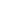 